25 мая 2020г.Здравствуйте уважаемые родители и дорогие ребята!Сегодня у нас задания на сравнения количества предметов, и проставления знаков «<», «>» или «=». Всем удачи.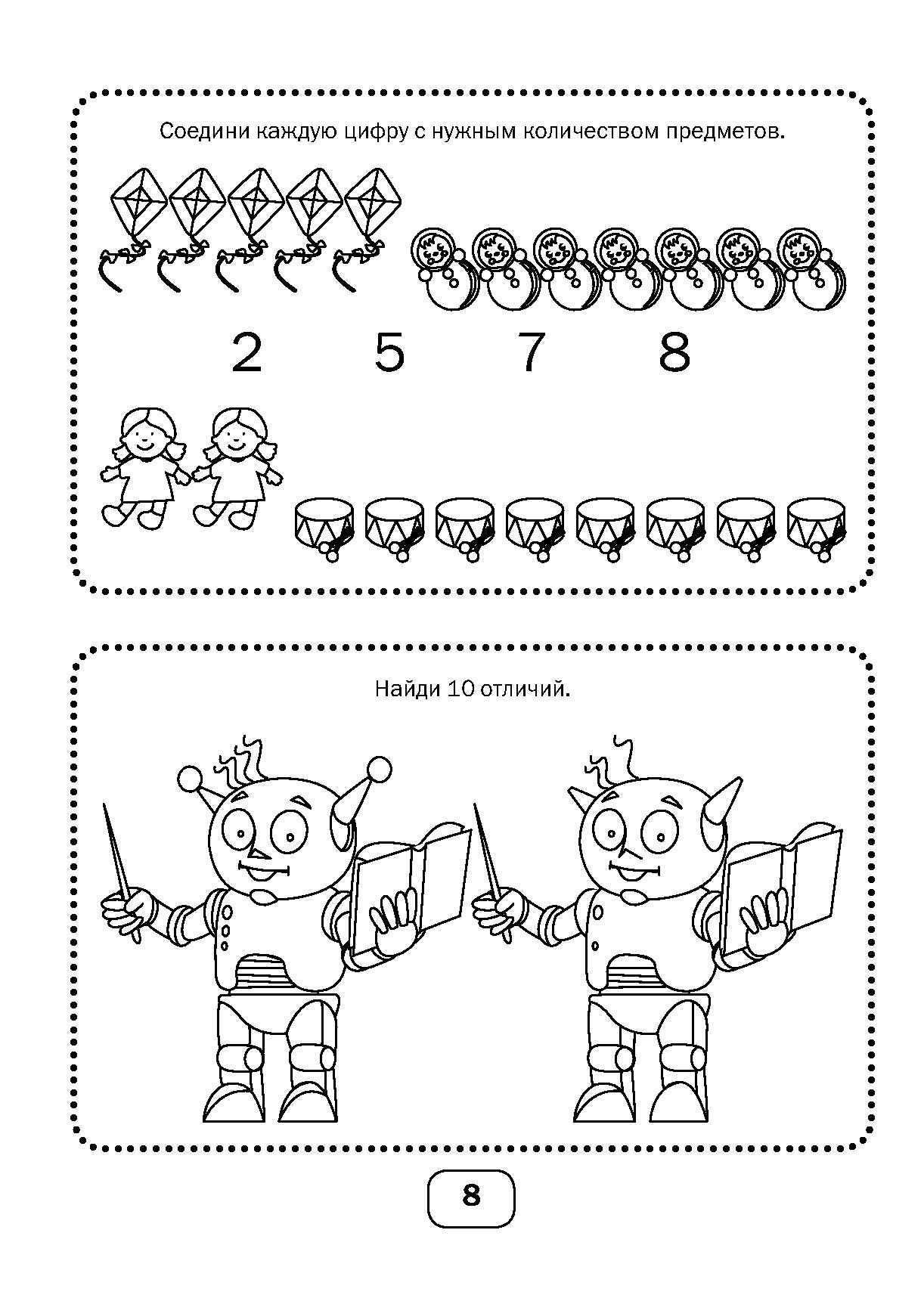 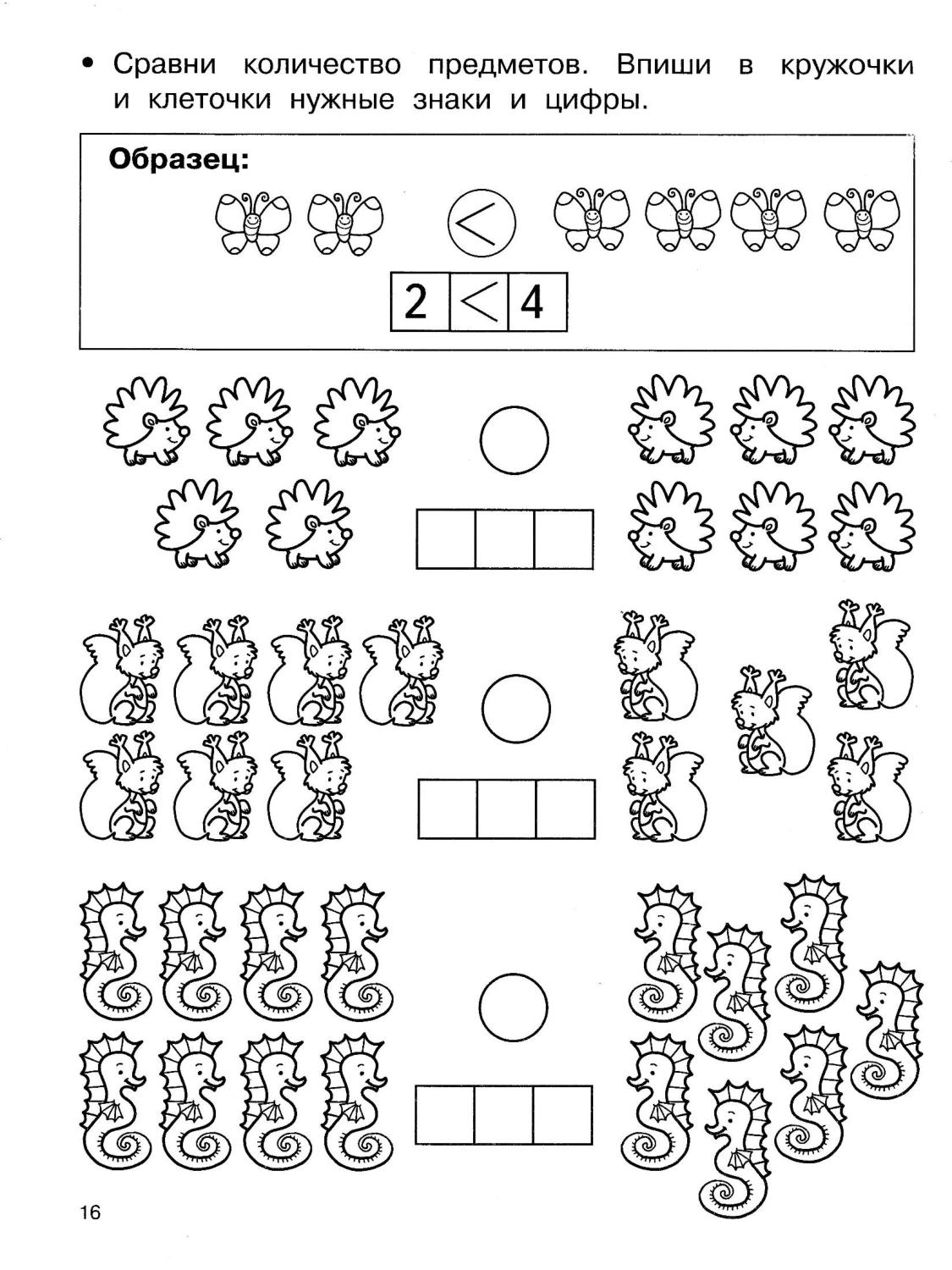 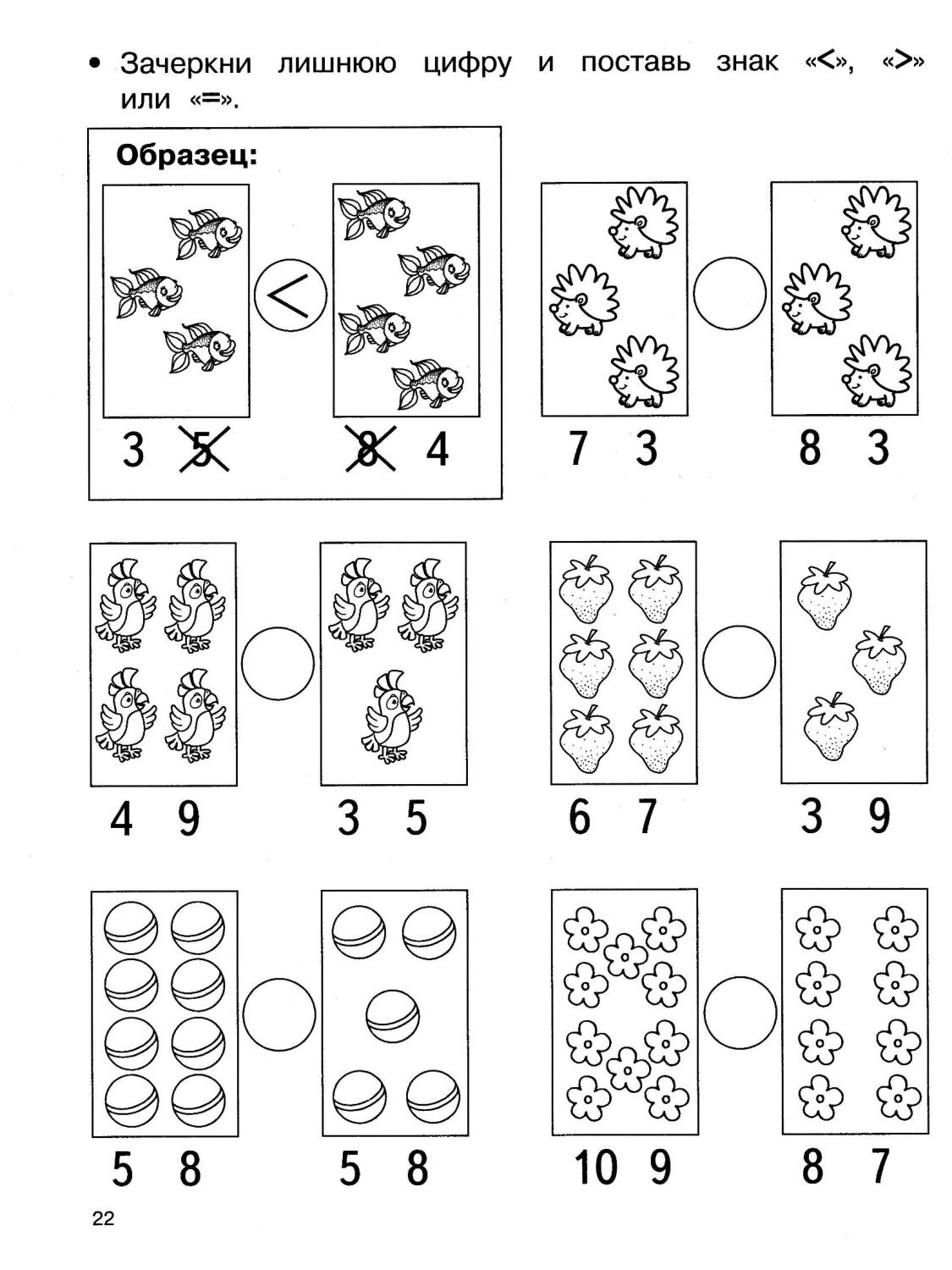 